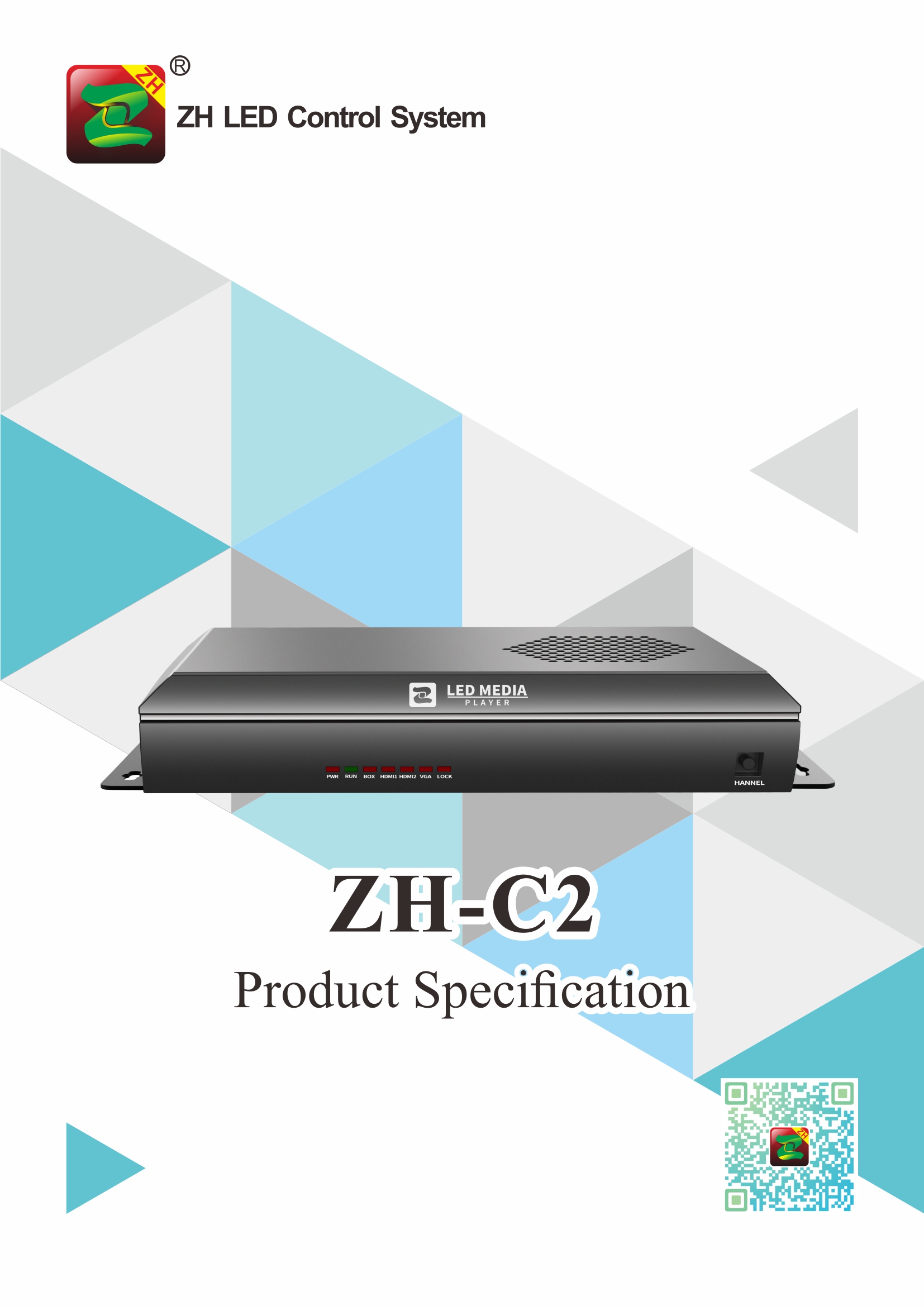 Product SpecificationZH-C2I. Function Introduction:ZH-C2 belongs to full color series LED player, its functions are as follows:Adopt the same refresh technology as synchronous control system; Support cascading receiving cards, support any size screen;Support mobile APP (Android + iPhone) to send program;Support U-disk, Wi-Fi hot-spot (AP mode) and Internet (STA mode) to realize cluster management;Support remote cluster release management system;Offer SDK file;Support HD video hard decoding;Supports audio output, 3.5mm standard audio output interface;Support USB to play video and pictures directly;Support brightness automatic, timing adjustment;Support program play in sequence and timing;Support UDP network communication protocol;Support DHCP to obtain IP address automatically;Support emergency information insertion;Support weather forecast;Support 1 pcs HDMI output port;Support one-button full screen test;Support 2pcs video Windows to play simultaneously;Support manual switch, timing switch;Support log, screen status checking;Support multi-device play synchronously;Support cloud login dynamic verification, support grouping, classification, monitoring, verify and other permission to manage.II. Basic Function ParametersIII. Input/Output Port Arrangement and DefinitionHardware Introduction:The Front Panel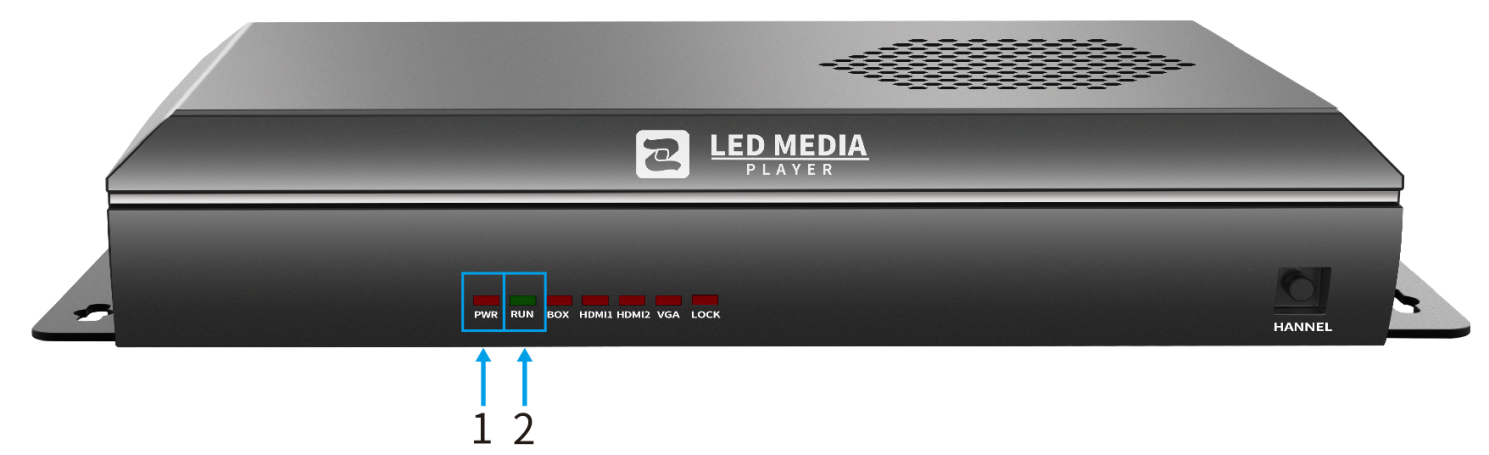 The Back Panel 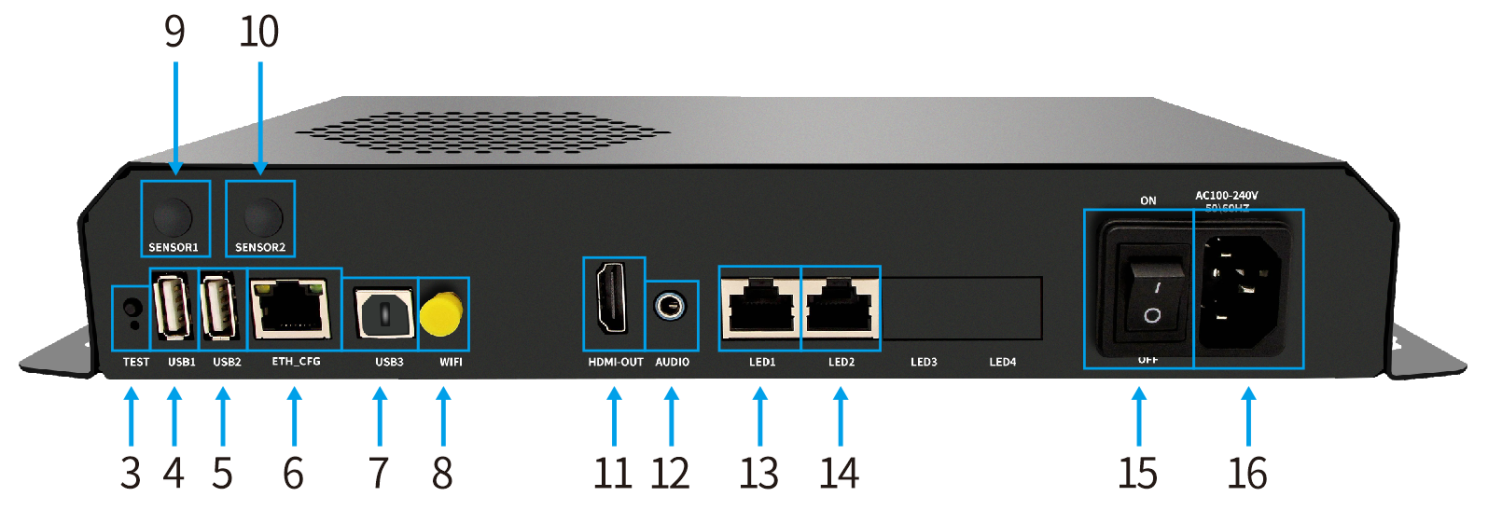 Working Condition:IV.  Hardware Diagram: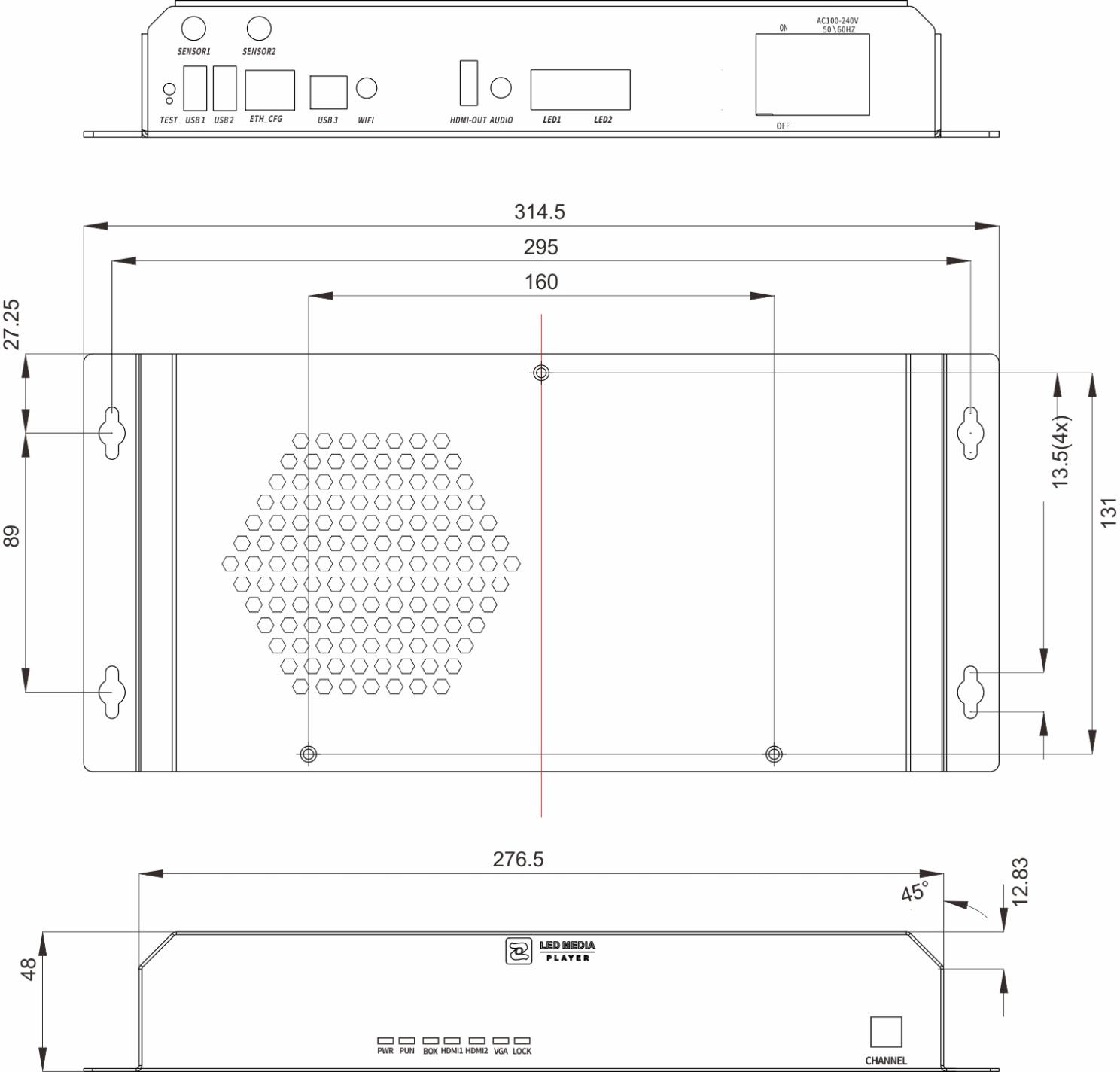 System ParametersSystem ParametersCPU8-core A53, 1.5GHzOperation SystemAndroid 5.1System Storage8G (The system takes up about 2.5G)Control AreaLoading Points: 1.3 million pointsMaximum Width: 4096，Maximum Height: 2160Support Resolution(Width*Height)480*1344，512*1280，576*1080，640*1024，800*800，896*728，960*680，1024*640，1120*576，1280*512，1440*448，1536*410，1600*400，1760*368，1920*340Receiving cardAll series ZH receiving card Device PortDevice PortSynchronous input interface and quantityNot support synchronous Asynchronous input interface and quantityGigabit network*1,USB*2,WiFi*1Output port and quantityGigabit network*2,Audio*1, HDMI*1Media playback formatsMedia playback formatsprogram, windowMulti-program sequence, timing and other playback methods; arbitrary partition and overlay playback of windowsVideo formatsAVI,F4V,WMV,MPG, RM/RMVB,MOV,VOB,MP4,FLV,TS,MKV and other common video formats; can support 2 video windows to play at the same timePicture formatsBMP、JPG、PNG、GIF and so onAudio formatsMPEG(MP3)、AAC and so onText documentSupport software to edit single-line, multi-line, colorful text; support  TXT documents import; support word, Excel, PPT, etc. of 2007 or later versions of office importOther functionSupport clock, watch face, timing, weather forecast (commercial grade), streaming media, etc.Management and controlManagement and controlSoftwarePC：LEDPlayerV5；APP：LED Mobile Color; WEBProgram update communicationU disk export, plug and play; self-adaptive 100M/1000M network port direct connection or access to LAN to send; WiFi AP mode or STA mode controlFPGA fileBuilt-in many brand module FPGA file, can quickly debug the displayBrightness settingScreen brightness can be set according to timeRemote controllerPlay volume, signal, material, etc. can be controlled through the software remote control functioncluster modeSupport local server cluster, Support cloud server clusterSafetySafetyLocalSupport local send password settingNO.:Name:Function:Note:1IndicatorPower indicator Red light always on2IndicatorOperation indicator Green light flashing regularly3Test button Checking device information, test screen 13 kinds of test mode4USB portRead content, enlarge memory5USB portRead content, enlarge memory6PC portLink with PC, set parameter, send content 7USB portHardware update8WiFi antenna portLink with WiFi antenna 9Sensor port Connect with light sensorNeed to be customized10Reserved portReserved interface for backupNeed to be customized11HDMI portHD HDMI output12Audio output port Connect external active amplifier13Gigabit portLink with receiving card 14Gigabit portLink with receiving card15Switcher Power switcher16220V port220V power input portRated voltage (V)220Maximum240Minimum100Rated current (A)0.15Maximum0.3Minimum0.1Rated power consumption (W)33Maximum50Minimum20Extreme temperature(°C)Maximum80Minimum-40Working environment temperature (°C)Maximum80Minimum-40Working environment humidity (%)Maximum95Minimum0